Разработчик проекта: Дума города Пятигорска Адрес: 357500, Ставропольский край, г. Пятигорск,  пл. Ленина, 2, каб.303. Адрес электронной почты: duma@pyatigorsk.org , факс: +7(8793) 97-32-21,Контактный телефон: 8(8793) 97-32-25 , Срок приема заключений: с 20.04.2021 г. по 23.04.2021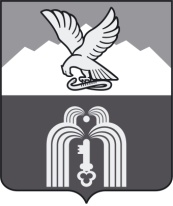 Российская ФедерацияР Е Ш Е Н И ЕДумы города ПятигорскаСтавропольского краяО внесении изменений в решение Думы города Пятигорска «Об утверждении Порядка проведения антикоррупционной экспертизы нормативных правовых актов (проектов нормативных правовых актов) Думы города Пятигорска»В соответствии с Федеральным законом от 6 октября 2003 года № 131-ФЗ «Об общих принципах организации местного самоуправления в Российской Федерации», Уставом муниципального образования города-курорта Пятигорска,Дума города ПятигорскаРЕШИЛА:1. Внести в Порядок проведения антикоррупционной экспертизы нормативных правовых актов (проектов нормативных правовых актов) Думы города Пятигорска, утвержденный решением Думы города Пятигорска от 29 октября 2010 года № 13-61 РД, следующие изменения:1)  пункт 3 изложить в следующей редакции:«Антикоррупционная экспертиза нормативных правовых актов (проектов нормативных правовых актов) Думы города Пятигорска (далее - антикоррупционная экспертиза) проводится отделом правового и кадрового обеспечения, профилактики коррупционных правонарушений Думы города Пятигорска (далее – правовой отдел Думы города) при проведении их правовой экспертизы и мониторинге их применения.Антикоррупционная экспертиза проектов нормативных правовых актов Думы города Пятигорска  (далее – проекты) осуществляется на основании Федерального закона "Об антикоррупционной экспертизе нормативных правовых актов и проектов нормативных правовых актов", закона Ставропольского края "О противодействии коррупции в Ставропольском крае" и Уставом муниципального образования города-курорта Пятигорска, Регламентом Думы города Пятигорска, Порядком внесения и оформления проектов муниципальных правовых актов Думы города Пятигорска, вносимых в Думу города Пятигорска, утвержденный решением Думы города Пятигорска от 29.05.2008 № 72-31 ГД, в соответствии с методикой, определяемой Правительством Российской Федерации, и настоящим Порядком, и проводится  правовым отделом Думы города   одновременно с проведением  юридической (правовой) экспертизы проектов Думы города,  принятых Думой города Пятигорска к рассмотрению.Антикоррупционная экспертиза действующего  нормативного правового акта Думы города Пятигорска проводится правовым отделом Думы города по поручению председателя Думы города Пятигорска или на основании решения постоянного комитета Думы города Пятигорска, в ведении которого находятся вопросы, регулируемые данным нормативным правовым актом Думы (далее - профильный комитет), принятого по результатам осуществления контрольных полномочий за соблюдением и исполнением этого нормативного правового акта Думы города Пятигорска (мониторинга его применения) в срок не позднее, чем в тридцатидневный срок с даты поручения председателя Думы  или решения постоянного комитета Думы города.»;2) пункт 11  дополнить абзацами вторым и третьим следующего содержания:«В целях обеспечения возможности проведения независимой антикоррупционной экспертизы действующих нормативных правовых актов Думы города Пятигорска  правовой отдел Думы города Пятигорска обеспечивает их размещение на официальном сайте города-курорта Пятигорска https://pyatigorsk.org/ в разделе "НОРМАТИВНЫЕ ДОКУМЕНТЫ"  в срок не позднее 7 рабочих дней со дня их официального опубликования в газете «Пятигорская правда».Заключения по результатам проведения независимой антикоррупционной экспертизы действующих нормативных правовых актов Думы города Пятигорска направляются в Думу города Пятигорска (Пятигорск, пл. Ленина,2, этаж 3,  факс +7 (8793)97-32-24, либо на электронную почту– duma@pyatigorsk.org.»;3) в  подпункте «а» пункта 12  слова «трех дней» заменить словами «семи дней».2. Настоящее решение вступает в силу со дня его официального опубликования.ПредседательДумы города Пятигорска                                                             Л.В. ПохилькоГлава города Пятигорска                                                             Д.Ю.Ворошилов_____________________№___________________